中國文化大學教育部高教深耕計畫計畫成果紀錄表子計畫 「大學專業融入在地，社會參與區域共榮」計畫 「大學專業融入在地，社會參與區域共榮」計畫 「大學專業融入在地，社會參與區域共榮」計畫 具體作法 推廣多國語言學習與文化認識推廣多國語言學習與文化認識推廣多國語言學習與文化認識主題 英美文學與文化英美文學與文化英美文學與文化內容 （活動內容簡述/執行成效） 主辦單位：英文系 活動日期：111年09月19日  8:10~10:00活動地點：復興高中（北投） 主講者：黃嘉音老師 參與人數： 17人 內容：介紹美國民謠O Susana以及Jannie with the light brown hair等歌曲，經由歌詞內容及歌詞中所呈現的美國南方文化，透過影片欣賞及歌詞解析，讓學生能夠更融入其中。主辦單位：英文系 活動日期：111年09月19日  8:10~10:00活動地點：復興高中（北投） 主講者：黃嘉音老師 參與人數： 17人 內容：介紹美國民謠O Susana以及Jannie with the light brown hair等歌曲，經由歌詞內容及歌詞中所呈現的美國南方文化，透過影片欣賞及歌詞解析，讓學生能夠更融入其中。主辦單位：英文系 活動日期：111年09月19日  8:10~10:00活動地點：復興高中（北投） 主講者：黃嘉音老師 參與人數： 17人 內容：介紹美國民謠O Susana以及Jannie with the light brown hair等歌曲，經由歌詞內容及歌詞中所呈現的美國南方文化，透過影片欣賞及歌詞解析，讓學生能夠更融入其中。活動照片電子檔名稱(請用英數檔名)活動照片內容說明(每張20字內)活動照片內容說明(每張20字內)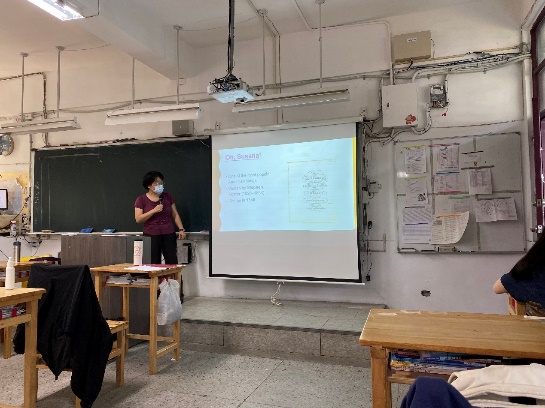 介紹美國民謠O Susana歌詞內容及歌詞介紹美國民謠O Susana歌詞內容及歌詞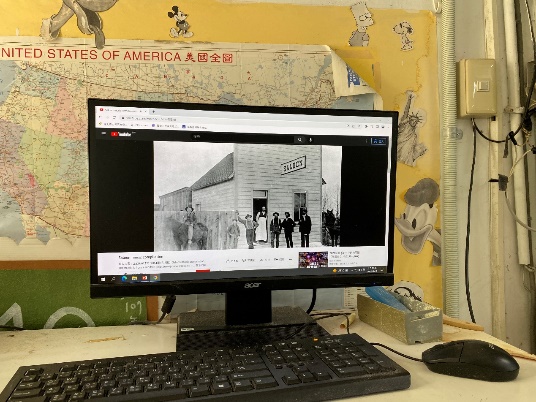 聆聽Saloon music聆聽Saloon music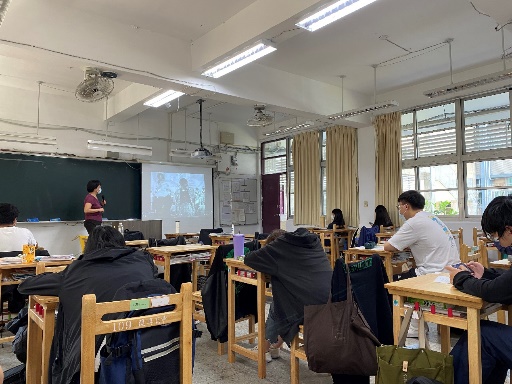  觀看黑臉藝團音樂(minstrel music) 觀看黑臉藝團音樂(minstrel music)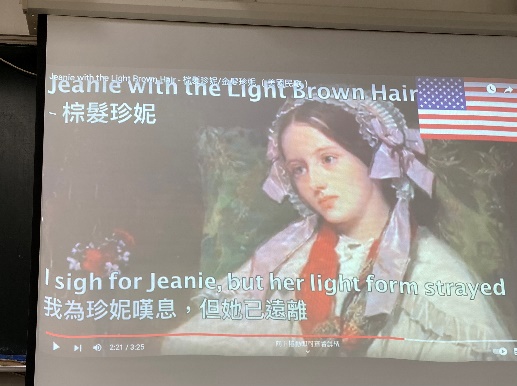  聆聽Jannie with the light brown hair 聆聽Jannie with the light brown hair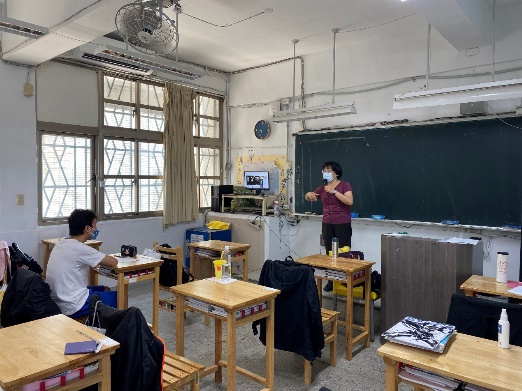 學生回答問題學生回答問題備註：活動照片請附上原始照片一併回傳 備註：活動照片請附上原始照片一併回傳 備註：活動照片請附上原始照片一併回傳 